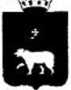 ПРАВИТЕЛЬСТВО ПЕРМСКОГО КРАЯПОСТАНОВЛЕНИЕ30.04.2020О внесении изменений в постанЬвление Правительства Пермского края от 28 марта 2020 г. № 156-п «О мерах, направленных на поддержку субъектов малого и среднего предпринимательства»В целях поддержки субъектов малого и среднего предпринимательства, в соответствии с распоряжением Правительства Российской Федерации от 10 апреля 2020 г. № 968-рПравительство Пермского края ПОСТАНОВЛЯЕТ:Внести в постановление Правительства Пермского края от 28 марта 2020 г. № 156-п «О мерах, направленных на поддержку субъектов малого и среднего предпринимательства» следующие изменения:пункты 1, 1.1, 1.2 изложить в следующей редакции:«1. Министерству по управлению имуществом и градостроительной деятельности Пермского края по договорам аренды государственного имущества Пермского края обеспечить:в течение 3 рабочих дней со дня обращения арендаторов - субъектов малого и среднего предпринимательства, включенных в единый реестр субъектов малого и среднего предпринимательства, заключение дополнительных соглашений, предусматривающих отсрочку уплаты арендных платежей по договорам аренды государственного имущества Пермского края, составляющего государственную казну Пермского края (в том числе земельных участков), за апрель - июнь 2020 года на срок, предложенный такими арендаторами, но не позднее 31 декабря 2021 года;в течение 3 рабочих дней со дня обращения арендаторов - субъектов малого и среднего предпринимательства, включенных в единый реестр субъектов малого и среднего предпринимательства, осуществляющих виды деятельности в сфере авиаперевозок, аэропортовой деятельности, автоперевозок, культуры, организации досуга и развлечений, физкультурно- оздоровительной деятельности и спорта, туристических агентств и прочих организаций, предоставляющих услуги в сфере туризма, гостиничного бизнеса, общественного питания, организаций дополнительного образования, негосударственных образовательных учреждений, организации конференций и выставок, бытовые услуги населению (ремонт, стирка, химчистка, услуги парикмахерских и салонов красоты), заключение дополнительных соглашений, предусматривающих освобождение таких арендаторов от уплаты арендных платежей по договорам аренды государственного имущества Пермского края, составляющего государственную казну Пермского края (в том числе земельных участков), за апрель - июнь 2020 года. Освобождение от уплаты указанных арендных платежей осуществляется в случае, если договором аренды предусмотрено предоставление в аренду государственного имущества Пермского края, составляющего государственную казну Пермского края (в том числе земельных участков), в целях его использования для осуществления указанного вида деятельности (видов деятельности) и при наличии документов, подтверждающих использование соответствующего имущества для осуществления указанного вида деятельности (видов деятельности);»;дополнить пунктом 1.3 следующего содержания:«1.3. уведомление в течение 3 рабочих дней со дня вступления в силу настоящего постановления арендаторов - субъектов малого и среднего предпринимательства о возможности заключения дополнительных соглашений в соответствии с пунктами 1.1 и 1.2 настоящего постановления.»;пункт 4 изложить в следующей редакции:«4. Рекомендовать органам местного самоуправления муниципальных образований Пермского края руководствоваться положениями, указанными в пункте 1 настоящего постановления.».Временно исполняющий обязанности губернатора Пермского края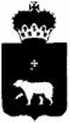 ПРАВИТЕЛЬСТВО ПЕРМСКОГО КРАЯПОСТАНОВЛЕНИЕ01.06.2020	№	383-пО внесении изменения в пуикт1.2 постановления Правительства Пермского края от 28 марта 2020 г. № 156-п «О мерах, направленных на поддержку субъектов малого и среднего предпринимательства»В целях поддержки субъектов малого и среднего предпринимательства, в соответствии с распоряжением Правительства Российской Федерации от 28 апреля 2020 г. № 1155-рПравительство Пермского края ПОСТАНОВЛЯЕТ:1. Внести в пункт 1.2 постановления Правительства Пермского края от 28 марта 2020 г. № 156-п «О мерах, направленных на поддержку субъектов малого и среднего предпринимательства» (в редакции постановления Правительства Пермского края от 30 апреля 2020 г. № 278-п) следующее изменение:слова «в сфере авиаперевозок, аэропортовой деятельности, автоперевозок, культуры, организации досуга и развлечений, физкультурно- оздоровительной деятельности и спорта, туристических агентств и прочих организаций, предоставляющих услуги в сфере туризма, гостиничного бизнеса, общественного питания, организаций дополнительного образования, негосударственных образовательных учреждений, организации конференций и выставок, бытовые услуги населению (ремонт, стирка, химчистка, услуги парикмахерских и салонов красоты)» заменить словами «в отраслях российской экономики, в наибольшей степени пострадавших в условиях ухудшения ситуации в результате распространения новой коронавирусной инфекции, перечень которых утвержден постановлением Правительства Российской Федерации от 03 апреля 2020 г. № 434 «Об утверждении перечня отраслей российской экономики, в наибольшей степени пострадавших в условиях ухудшения ситуации в результате распространения новой коронавирусной инфекции»».2. Настоящее постановление вступает в силу со дня его официального опубликования.Временно исполняющий обязанности губернатора Пермского края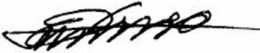 